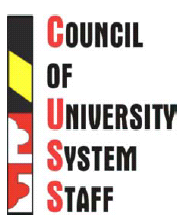 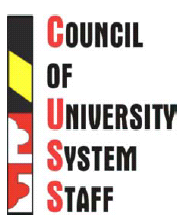 Call to OrderWelcome and IntroductionsDr. Javier Miyares, UMUC PresidentWelcome and thanks for important work we do especially on behalf of studentsDiscussed history and mission of UMUC and how it is different from other USM institutionsDiscussed challenges with college completion and how they look at retention and graduation rates differently from traditional universities due to the types of students they serveWants to become an “employer of choice” in Maryland by being an employee friendly workplaceWill be introducing WorkDay HR software this summerImprovement in timesheet processing – exceptions onlyConsent Agendahttp://bit.ly/1kOSTIt Changed USM Advocacy Dan to USM Advocacy DayApproval of Minutes from December MeetingInclude last names in those also in attendance for completenessFix some capitalization and spellingApproved with changes (motioned by John second by Paul)Bylaw and Constitution Adhoc Committee Report No substantive changes foundWent over changesAdded clarification to include “not covered by collective bargaining”Clarified duties of members at large and general election process and location in documentClarification of standing committee structure namesBoard Of Regents Award and Recognition CommitteeSharePoint TrainingSherrye Larkins and Tim Casey conducted trainingRequesting that everyone try to log in by Friday, 1/22/2016Send Tim Casey an email if you forgot your passwordPrimaries and Alternates should participateSister Maureen Schrimpe thanked Sherrye Larkins for all of her hard workChair’s Report12/11/15 was BOR meetingRenaming of Byrd Stadium to Maryland Stadium effective immediatelySponsorship/sponsors were not included in discussionChancellor’s Council meeting last week:Streamlining procurement processing and allowing online purchasingLeveraging amount of money that USM spends to get better ratesPatrick Hogan discussed Collective bargainingDifferential tuitionSexual assaultBOR creating a workgroup on diversity and inclusionWill meet throughout the spring 2016Will meeting with faculty, staff, students, executivesChancellor’s Liaison’s Report – Chevonie OyegokeMessage from Gov. Hogan’s Office – changes to wellness plan If you completed requirements by 12/31/2015 – no copays in 2016, no need to do in 2016If did not complete requirements, surcharge  waivedChoice of health risk assessment – state or planSurcharges for calendar year 2016 and 2017 have been eliminatedStaying with 2015 requirements/healthy activitiesAge/Gender appropriate screening not required; same for disease managementNo waivers since no surchargeAsking to have a memo explaining this to institutions (can get original text from Employee Benefits Division)Discussions were held about – Affect on retireesWeight management programs – on state employee pageUsage of sick leave for activities, Can we get more information on plan design (5 year plan)Not able to since we were not able to participate in initial setup, What happens when changing plan Information should be transferrable – will check with Employee Benefits DivisionQuestion raised about possible merit and/or COLA.  Mentioned in Baltimore SunCommittee MeetingsCommittee UpdatesBenefits and CompensationContingent I/II benefits aggregation Some information still missingQuestion on annual leave  - eligible or not – by contractChevonie Oyegoke requested final document to make sure it is accurateUpon completion will be posted on CUSS websitePrototype of questionnaire on job shadowing in developmentPre/Post questions on experience with the programBoard of Regents AwardsDiscussed process after nominations are received.  Will send out evaluation form and tips on getting started again/earlyAsk CUSS chair to continue to encourage the presidents to encourage participationDiscussed proposing at the March meeting an additional BOR category or CUSS award for outstanding performance in current jobDana Wimbish shared that BOR Staff award winners will get $2000 vs $1000 (current)Communications and MarketingNewsletterOnly 4 schools submitted info for December newsletterOnly 1 committee submitted updatesNeed to get better participationHow often should newsletter be produced?  Yearly was not enough so doing quarterlyNeed to designate one person per institution to provide updatesNeed to be taken more seriouslyLook at institution’s marketing material for ideasHave until Friday Jan 29, 2016 to send in material for special newsletter for Advocacy DayDeadlines – Feb 15 for March; May 15 for June; August 15 for September; November 15 for DecemberSalisbury president for March issue; Coppin for December/special issueLegislative and PolicyPatrick Hogan met with committee at last meetingAdvocacy Day – team with other bodies (faculty and students plus foundation and systems office)Inviting all legislators to lunchDiscussion items for staff – health/benefits, cola/merit and retention, challenges facing all institutions (falling HS graduation rates), what we do for students (list)Contact local legislatorsTowson has staff member in legislature who is willing to helpNo set agenda/plan/itinerary still working on this since it is coming from the office of the vice chancellorExecutive CommitteeCUSS email mailing list address has changed to cusslist@usmd.eduCUSS Badges - $7 in advance – email Mary HickeyOld BusinessItems moved off of Consent AgendaNew BusinessUSM Advocacy Day – Annapolis February 11, 2016Covered in Legislative and Policy committee reportNext meeting Thursday February 11, 2016 in Annapolis (USM Advocacy Day)Bowie State UniversityXTrish E. JohnsonPrimaryXTrenita Johnson  PrimaryAlternateAlternateCoppin State UniversityXSteve DelicePrimaryXSherrye LarkinsPrimaryXTim CaseyAlternateXYvonne V. CookAlternateFrostburg State UniversityReid BluebaughAlternateXJesse KettermanPrimaryXRubin StevensonPrimaryStacy WassellAlternateSalisbury UniversityXLisa Gray(Vice Chair)PrimaryXPaul GasiorPrimaryTeri HerbergerAlternateXKim MeyerAlternateTowson UniversityXMary HickeyPrimaryXJayne FrenchPrimaryXDeniz ErmanPrimaryAlternateAlternateAlternateUniversity of BaltimoreXEric JonesPrimaryPMichelle JunotPrimaryKeiver JordanAlternateAlternateUniversity System of MD OfficeX Chevonie Oyegoke Chancellor’s Liaison to CUSSXJohn Wolfe, Jr.PrimaryUniversity of Maryland, BaltimoreAmanda Azuma (Co-Secretary)PrimaryRoy Ross (retired)PrimaryXKevin WatsonPrimaryXBill Crockett PrimaryXAngela HallAlternateCarl JacksonAlternateUniv. of Maryland Baltimore CountyXLaila ShishinehPrimaryPSheryl GibbsPrimaryXKevin Joseph (Co-Secretary)PrimaryXTom PennistonAlternatePArthur BezwadaAlternateXVictoria LloydAlternateUM  Center for Environmental ScienceBarbara HigginsPrimaryPCurtis F. HenryPrimaryUniversity of MD, College ParkXDana Wimbish (Chair)PrimaryDylan BakerPrimaryXSister Maureen SchrimpePrimaryWillie BrownEx-Officio Chr.XDebbie GroverAlternatePSarah Goff-TlemsaniAlternateDavid KlossnerAlternateUniversity of Maryland Eastern ShoreChenita Reddick (Member At Large)PrimaryPrimaryAlternateAlternateUniversity of MD University CollegeDeanna MayerPrimaryXDebby Mathis (Member At Large)PrimaryXCandace JohnsonPrimaryXCynthia SteeleAlternateJade WalkerAlternateAlyssa PetroffAlternateXMark Freeman